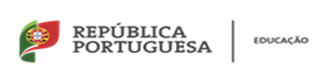 INGLÊS - Planificação Anual – Síntese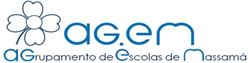 Manual: Let’s rock, Porto Editora                             Ano de Escolaridade: 4 º ano                                                            Ano letivo: 2017/2018A presente síntese poderá ser sujeita a alterações/adaptações. A estes conteúdos temáticos estão associados conteúdos gramaticais que constam das planificações da disciplina.TemasSubtemasAulas Previstas1º Período    Apresentação“ Let’s get organised”-Unit 0Outono. Organização pessoal, regras de sala de aula, instruções escolares. Números ordinais e cardinais. Dias da semana. Meses           . Horas. Objetos escolares.Proteção do ambiente/ planeta erespeito pelos animais. Animais e poluição. Cultura: as escolas britânicas+/- 261º PeríodoNatureza / animais“Let’s protect the planet”- Unit 1“ Let’s visit the zoo”- Unit 2. Organização pessoal, regras de sala de aula, instruções escolares. Números ordinais e cardinais. Dias da semana. Meses           . Horas. Objetos escolares.Proteção do ambiente/ planeta erespeito pelos animais. Animais e poluição. Cultura: as escolas britânicas+/- 262º PeríodoCorpo humano“Let’s boogie” – Unit 3         ..  . Vocabulário relacionado com o    corpo. As comidas favoritas. Tipos de refeições, frutos. Diferentes tipos de pequeno   almoço  .Páscoa+/- 222º PeríodoAlimentação“Let’s eat healthy food” – Unit 4         ..  . Vocabulário relacionado com o    corpo. As comidas favoritas. Tipos de refeições, frutos. Diferentes tipos de pequeno   almoço  .Páscoa+/- 223º PeríodoO espaço à sua volta“Let’s go around our city” – Unit 5“Let’s have fun outside”- Unit 6  . Partes da casa. Tipos de casas. Festividades. Atividades ao ar livre. Desportos+/- 20